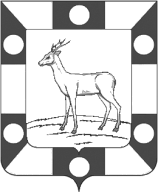 аДМИНИСТРАЦИЯгородского ПОСЕЛЕНИЯ Петра дубрава МУНИЦИПАЛЬНОГО РАЙОНА Волжский САМАРСКОЙ ОБЛАСТИПОСТАНОВЛЕНИЕот 31.07.2019 г. №233Об утверждении порядка организации и проведения публичных слушаний по вопросам градостроительной деятельности на территории городского поселения Петра Дубрава  муниципального районаВолжский Самарской области      В соответствии с требованиям Федерального закона  от 06.10.2003№131 «Об общих принципах организации местного самоуправления в Российской Федерации» руководствуясь ст.5.1 Градостроительного Кодекса Российской Федерации ,Уставом  городского поселения Петра Дубрава  муниципального района Волжский  Самарской области, Администрации городского поселения Петра Дубрава  ПОСТАНОВЛЯЕТ:1.Утвердить «Порядок организации  и проведения публичных слушаний  по вопросам  градостроительной деятельности  на территории городского поселения Петра Дубрава  муниципального района Волжского Самарской области»2.Разместить настоящее постановление  на официальном сайте городского поселения Петра Дубрава  муниципального района Волжский Самарской области в сети интернет  и опубликовать  в печатном средстве информации «Голос Дубравы»3.Контроль за исполнением настоящего постановления возложить на директора БУ «Петра –Дубравское» Бибаева В.ФГлава городского поселения Петра Дубрава В.А.Крашенинников